Madame, Monsieur,1	Suite à la Circulaire TSB 355 du 27 octobre 2021, et conformément au § 9.5 de la Résolution 1 (Rév. Hammamet, 2016) de l'AMNT, j'ai l'honneur de vous informer que la Commission d'études 20 est parvenue, durant sa séance plénière qui s'est tenue virtuellement le 3 février 2022, aux décisions suivantes concernant les projets de Recommandations UIT-T mentionnés ci-après:2	Les renseignements existants sur les brevets sont accessibles en ligne sur le site web de l'UIT-T.3	Les versions prépubliées des Recommandations seront disponibles sur le site web de l'UIT-T à l'adresse: https://www.itu.int/itu-t/recommendations/.4	L'UIT publiera les Recommandations approuvées dès que possible.Veuillez agréer, Madame, Monsieur, l'assurance de ma considération distinguée.Chaesub Lee
Directeur du Bureau de la normalisation
des télécommunications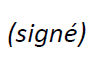 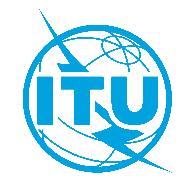 Union internationale des télécommunicationsBureau de la Normalisation des TélécommunicationsUnion internationale des télécommunicationsBureau de la Normalisation des TélécommunicationsUnion internationale des télécommunicationsBureau de la Normalisation des TélécommunicationsGenève, le 4 février 2022Genève, le 4 février 2022Genève, le 4 février 2022Réf.:Circulaire TSB 378CE 20/CBCirculaire TSB 378CE 20/CBCirculaire TSB 378CE 20/CB-	Aux Administrations des États Membres de l'UnionCopie:-	Aux Membres du Secteur UIT-T;-	Aux Associés de l'UIT-T participant aux travaux de la Commission d'études 20;-	Aux établissements universitaires participant aux travaux de l'UIT;-	Aux Président et Vice-Présidents de la Commission d'études 20 de l'UIT-T;-	À la Directrice du Bureau de développement des télécommunications;-	Au Directeur du Bureau des radiocommunications-	Aux Administrations des États Membres de l'UnionCopie:-	Aux Membres du Secteur UIT-T;-	Aux Associés de l'UIT-T participant aux travaux de la Commission d'études 20;-	Aux établissements universitaires participant aux travaux de l'UIT;-	Aux Président et Vice-Présidents de la Commission d'études 20 de l'UIT-T;-	À la Directrice du Bureau de développement des télécommunications;-	Au Directeur du Bureau des radiocommunications-	Aux Administrations des États Membres de l'UnionCopie:-	Aux Membres du Secteur UIT-T;-	Aux Associés de l'UIT-T participant aux travaux de la Commission d'études 20;-	Aux établissements universitaires participant aux travaux de l'UIT;-	Aux Président et Vice-Présidents de la Commission d'études 20 de l'UIT-T;-	À la Directrice du Bureau de développement des télécommunications;-	Au Directeur du Bureau des radiocommunicationsTél.:+41 22 730 6301+41 22 730 6301+41 22 730 6301-	Aux Administrations des États Membres de l'UnionCopie:-	Aux Membres du Secteur UIT-T;-	Aux Associés de l'UIT-T participant aux travaux de la Commission d'études 20;-	Aux établissements universitaires participant aux travaux de l'UIT;-	Aux Président et Vice-Présidents de la Commission d'études 20 de l'UIT-T;-	À la Directrice du Bureau de développement des télécommunications;-	Au Directeur du Bureau des radiocommunications-	Aux Administrations des États Membres de l'UnionCopie:-	Aux Membres du Secteur UIT-T;-	Aux Associés de l'UIT-T participant aux travaux de la Commission d'études 20;-	Aux établissements universitaires participant aux travaux de l'UIT;-	Aux Président et Vice-Présidents de la Commission d'études 20 de l'UIT-T;-	À la Directrice du Bureau de développement des télécommunications;-	Au Directeur du Bureau des radiocommunications-	Aux Administrations des États Membres de l'UnionCopie:-	Aux Membres du Secteur UIT-T;-	Aux Associés de l'UIT-T participant aux travaux de la Commission d'études 20;-	Aux établissements universitaires participant aux travaux de l'UIT;-	Aux Président et Vice-Présidents de la Commission d'études 20 de l'UIT-T;-	À la Directrice du Bureau de développement des télécommunications;-	Au Directeur du Bureau des radiocommunicationsTélécopie:Courriel :+41 22 730 5853tsbsg20@itu.int+41 22 730 5853tsbsg20@itu.int+41 22 730 5853tsbsg20@itu.int-	Aux Administrations des États Membres de l'UnionCopie:-	Aux Membres du Secteur UIT-T;-	Aux Associés de l'UIT-T participant aux travaux de la Commission d'études 20;-	Aux établissements universitaires participant aux travaux de l'UIT;-	Aux Président et Vice-Présidents de la Commission d'études 20 de l'UIT-T;-	À la Directrice du Bureau de développement des télécommunications;-	Au Directeur du Bureau des radiocommunications-	Aux Administrations des États Membres de l'UnionCopie:-	Aux Membres du Secteur UIT-T;-	Aux Associés de l'UIT-T participant aux travaux de la Commission d'études 20;-	Aux établissements universitaires participant aux travaux de l'UIT;-	Aux Président et Vice-Présidents de la Commission d'études 20 de l'UIT-T;-	À la Directrice du Bureau de développement des télécommunications;-	Au Directeur du Bureau des radiocommunications-	Aux Administrations des États Membres de l'UnionCopie:-	Aux Membres du Secteur UIT-T;-	Aux Associés de l'UIT-T participant aux travaux de la Commission d'études 20;-	Aux établissements universitaires participant aux travaux de l'UIT;-	Aux Président et Vice-Présidents de la Commission d'études 20 de l'UIT-T;-	À la Directrice du Bureau de développement des télécommunications;-	Au Directeur du Bureau des radiocommunicationsObjet:Statut des Recommandations UIT-T Y.4214 (ex Y.IoT-CEIHMon-Reqts) et Y.4215 (ex Y.IoT-UAS-Reqts), après la réunion de la Commission d'études 20 de l'UIT-T 
(réunion virtuelle, 3 février 2022)Statut des Recommandations UIT-T Y.4214 (ex Y.IoT-CEIHMon-Reqts) et Y.4215 (ex Y.IoT-UAS-Reqts), après la réunion de la Commission d'études 20 de l'UIT-T 
(réunion virtuelle, 3 février 2022)Statut des Recommandations UIT-T Y.4214 (ex Y.IoT-CEIHMon-Reqts) et Y.4215 (ex Y.IoT-UAS-Reqts), après la réunion de la Commission d'études 20 de l'UIT-T 
(réunion virtuelle, 3 février 2022)Statut des Recommandations UIT-T Y.4214 (ex Y.IoT-CEIHMon-Reqts) et Y.4215 (ex Y.IoT-UAS-Reqts), après la réunion de la Commission d'études 20 de l'UIT-T 
(réunion virtuelle, 3 février 2022)Statut des Recommandations UIT-T Y.4214 (ex Y.IoT-CEIHMon-Reqts) et Y.4215 (ex Y.IoT-UAS-Reqts), après la réunion de la Commission d'études 20 de l'UIT-T 
(réunion virtuelle, 3 février 2022)NuméroTitreDécisionUIT-T Y.4214(ex Y.IoT-CEIHMon-Reqts)Exigences applicables au système de surveillance de l'état des infrastructures de génie civil basé sur l'IoTApprouvéUIT-T Y.4215(ex Y.IoT UAS-Reqts)Cas d'utilisation, exigences et capacités des systèmes d'aéronef sans pilote pour l'Internet des objetsApprouvé